 令和元年度全国高等学校総合体育大会秩父宮賜杯　第７２回全国高等学校陸上競技対校選手権大会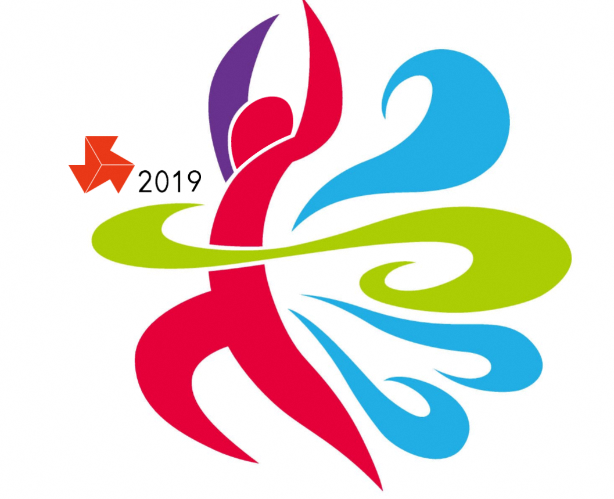 出　場　辞　退　届令和元年度全国高等学校総合体育大会会長　　様　　上記の選手は、令和元年度全国高等学校総合体育大会へ申し込みを致しましたが、　　諸般の事情により出場を辞退いたします。　　　　　2019年　　　月　　　日　　　　　　　　　　　　　都・道　　　　　　　　　　　　　府・県　　　　　　　　　　　　高等学校　　　　　　　　　　　　　　　　　　　　　　　　　　　　学校長名　　　　　　　　　　　　　　印 性　別 種　　　目 氏　　　名 学　校　名 地区順位